Brand New KeyMelanie Safka 1971INTRO:  / 1 2 / 1 2 / [C] / [C] / [C] / [C] /[C] I rode my bicycle past your window last night [C][G7] I roller skated to your door at daylight [G7][C] It almost seems, like [C7] you're avoidin’ me [C7][F] I'm okay alone but you got [G7] somethin’ I need [G7] well[C] I got a brand new pair of roller skates, you got a brand new key[C] I think that we should get together and [C7] try them out you see [C7][F] I been lookin’ around a while, you got somethin’ for meOh [C] I got a brand new pair of roller skates you got a brand new key [C][C] I ride my bike, I roller skate, don't drive no car[G7] Don't go too fast, but I go pretty far [G7]For [C] somebody who don't drive, I been [C7] all around the world [C7][F] Some people say, I done al-[G7]right for a girl [G7] oh[C] Yeah, yeah [C] oh, yeah-[C]yeah-yeah[C] Oh yeah-yeah-[F]yeah, oh [G7] yeah, yeah-[C]yeah [C]/[C]/[C]/[C] I asked your mother, if you were at home [C][G7] She said yes, but you weren't alone, oh[C] Sometimes I think, that [C7] you're avoidin’ me [C7][F] I'm okay alone but you've got [G7] somethin’ I need [G7] well[C] I got a brand new pair of roller skates, you got a brand new key[C] I think that we should get together and [C7] try them out you see [C7][F] La-la-laa la-laa [F] la-la-laa [F] la-la-laa la-la-[F]laaOh [C] I got a brand new pair of roller skates you got a brand new [C] key [G] [C]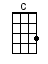 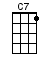 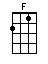 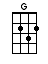 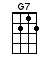 www.bytownukulele.ca